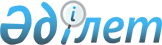 Әдебиет, өнер және сәулет саласындағы 2004 жылғы Қазақстан Республикасының мемлекеттік сыйлықтарын беру туралыҚазақстан Республикасы Үкіметінің 2004 жылғы 14 желтоқсандағы N 1314 Қаулысы

      Қазақстан Республикасы Үкiметiнiң жанындағы Әдебиет, өнер және сәулет саласындағы Қазақстан Республикасының Мемлекеттiк сыйлықтары жөнiндегi комиссияның ұсынысын қарай келiп, Қазақстан Республикасының Үкiметi  ҚАУЛЫ ЕТЕДI: 

      1. Әдебиет, өнер және сәулет саласындағы 2004 жылғы Қазақстан Республикасының мемлекеттiк сыйлықтары мыналарға берiлсiн: 

      Төлен Әбдiковке, прозашы - "Парасат майданы" повесі үшін; 

      Алтынбек Қоразбаевқа, сазгер - 1999-2003 жылдардағы концерттiк бағдарламалары үшiн; 

      Роза Қуанышқызы Рымбаеваға, Қазақстан Республикасының халық әртiсi - 1999-2003 жылдардағы концерттік бағдарламалары үшін; 

      Ақселеу Сейдiмбекке, өнертанушы - "Қазақтың күй өнерi" монографиясы үшін; 

      Ерболат Тоғысбайұлы Төлепбайға, суретшi - 1999-2003 жылдардағы шығармашылық еңбектерi үшін. 

      2. Осы қаулы қол қойылған күнінен бастап күшiне енедi және жариялануға тиiс.       Қазақстан Республикасының 

      Премьер-Министрі 
					© 2012. Қазақстан Республикасы Әділет министрлігінің «Қазақстан Республикасының Заңнама және құқықтық ақпарат институты» ШЖҚ РМК
				